Aanvraag toetreding tot de Energiebeleidsovereenkomst voor Vlaamse energie-intensieve ondernemingen (VER-bedrijven)
voor sectororganisatiesAanvraag toetreding tot de Energiebeleidsovereenkomst voor Vlaamse energie-intensieve ondernemingen (VER-bedrijven)
voor sectororganisatiesAanvraag toetreding tot de Energiebeleidsovereenkomst voor Vlaamse energie-intensieve ondernemingen (VER-bedrijven)
voor sectororganisatiesAanvraag toetreding tot de Energiebeleidsovereenkomst voor Vlaamse energie-intensieve ondernemingen (VER-bedrijven)
voor sectororganisaties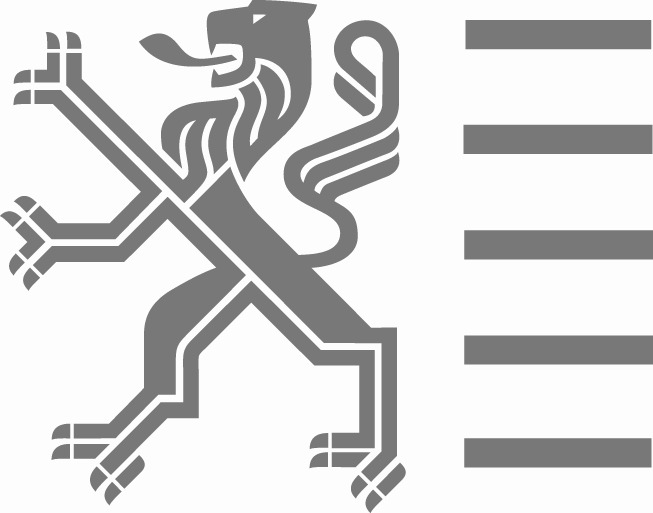 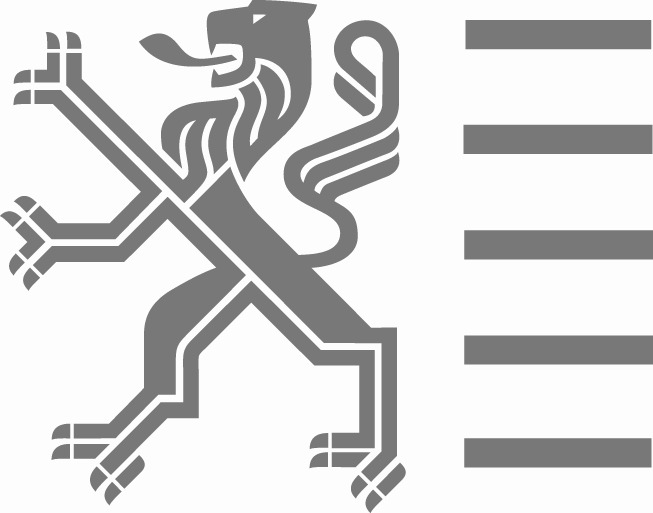 T.a.v. Zuhal DemirDe Vlaamse minister van Handhaving en Justitie, Omgeving, Energie en Toerismekabinet.demir@vlaanderen.beT.a.v. Jo BrounsDe Vlaamse Minister van Economie, Innovatie, Werk, Sociale Economie en Landbouwkabinet.brouns@vlaanderen.be T.a.v. Zuhal DemirDe Vlaamse minister van Handhaving en Justitie, Omgeving, Energie en Toerismekabinet.demir@vlaanderen.beT.a.v. Jo BrounsDe Vlaamse Minister van Economie, Innovatie, Werk, Sociale Economie en Landbouwkabinet.brouns@vlaanderen.be ontvangstdatumT.a.v. Zuhal DemirDe Vlaamse minister van Handhaving en Justitie, Omgeving, Energie en Toerismekabinet.demir@vlaanderen.beT.a.v. Jo BrounsDe Vlaamse Minister van Economie, Innovatie, Werk, Sociale Economie en Landbouwkabinet.brouns@vlaanderen.be T.a.v. Zuhal DemirDe Vlaamse minister van Handhaving en Justitie, Omgeving, Energie en Toerismekabinet.demir@vlaanderen.beT.a.v. Jo BrounsDe Vlaamse Minister van Economie, Innovatie, Werk, Sociale Economie en Landbouwkabinet.brouns@vlaanderen.be T.a.v. Zuhal DemirDe Vlaamse minister van Handhaving en Justitie, Omgeving, Energie en Toerismekabinet.demir@vlaanderen.beT.a.v. Jo BrounsDe Vlaamse Minister van Economie, Innovatie, Werk, Sociale Economie en Landbouwkabinet.brouns@vlaanderen.be T.a.v. Zuhal DemirDe Vlaamse minister van Handhaving en Justitie, Omgeving, Energie en Toerismekabinet.demir@vlaanderen.beT.a.v. Jo BrounsDe Vlaamse Minister van Economie, Innovatie, Werk, Sociale Economie en Landbouwkabinet.brouns@vlaanderen.be Waarvoor dient dit formulier?Met dit formulier kan uw Sectororganisatie verklaren te willen toetreden tot de Energiebeleidsovereenkomst voor Vlaamse energie-intensieve ondernemingen (VER-bedrijven).Wie vult dit formulier in?Dit formulier dient door de aanvrager ingevuld en ondertekend te worden.Aan wie  moet u dit formulier terugbezorgen?Als Sectororganisatie stuurt u dit formulier op naar het bovenstaande e-mailadressen.Waarvoor dient dit formulier?Met dit formulier kan uw Sectororganisatie verklaren te willen toetreden tot de Energiebeleidsovereenkomst voor Vlaamse energie-intensieve ondernemingen (VER-bedrijven).Wie vult dit formulier in?Dit formulier dient door de aanvrager ingevuld en ondertekend te worden.Aan wie  moet u dit formulier terugbezorgen?Als Sectororganisatie stuurt u dit formulier op naar het bovenstaande e-mailadressen.Waarvoor dient dit formulier?Met dit formulier kan uw Sectororganisatie verklaren te willen toetreden tot de Energiebeleidsovereenkomst voor Vlaamse energie-intensieve ondernemingen (VER-bedrijven).Wie vult dit formulier in?Dit formulier dient door de aanvrager ingevuld en ondertekend te worden.Aan wie  moet u dit formulier terugbezorgen?Als Sectororganisatie stuurt u dit formulier op naar het bovenstaande e-mailadressen.Waarvoor dient dit formulier?Met dit formulier kan uw Sectororganisatie verklaren te willen toetreden tot de Energiebeleidsovereenkomst voor Vlaamse energie-intensieve ondernemingen (VER-bedrijven).Wie vult dit formulier in?Dit formulier dient door de aanvrager ingevuld en ondertekend te worden.Aan wie  moet u dit formulier terugbezorgen?Als Sectororganisatie stuurt u dit formulier op naar het bovenstaande e-mailadressen.Waarvoor dient dit formulier?Met dit formulier kan uw Sectororganisatie verklaren te willen toetreden tot de Energiebeleidsovereenkomst voor Vlaamse energie-intensieve ondernemingen (VER-bedrijven).Wie vult dit formulier in?Dit formulier dient door de aanvrager ingevuld en ondertekend te worden.Aan wie  moet u dit formulier terugbezorgen?Als Sectororganisatie stuurt u dit formulier op naar het bovenstaande e-mailadressen.VERKLARING VAN DEELNAMEVERKLARING VAN DEELNAMEVERKLARING VAN DEELNAMEVERKLARING VAN DEELNAMESectororganisatie:Hierbij rechtsgeldig vertegenwoordigd door:In hoedanigheid van:verklaart hierbij te willen toetreden tot de Energiebeleidsovereenkomst voor Vlaamse energie-intensieve ondernemingen (VER-bedrijven), zoals goedgekeurd door de Vlaamse Regering op 10 november 2022.verklaart hierbij te willen toetreden tot de Energiebeleidsovereenkomst voor Vlaamse energie-intensieve ondernemingen (VER-bedrijven), zoals goedgekeurd door de Vlaamse Regering op 10 november 2022.verklaart hierbij te willen toetreden tot de Energiebeleidsovereenkomst voor Vlaamse energie-intensieve ondernemingen (VER-bedrijven), zoals goedgekeurd door de Vlaamse Regering op 10 november 2022.verklaart hierbij te willen toetreden tot de Energiebeleidsovereenkomst voor Vlaamse energie-intensieve ondernemingen (VER-bedrijven), zoals goedgekeurd door de Vlaamse Regering op 10 november 2022.Naam en Voornaam: Functie: Gedaan te: Datum: dagmaandjaarHandtekening: